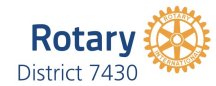 International Service : How can you participate?District 7430 has formed an International Service Committee with the idea that it can work with Clubs and Rotarians to engage in ways to connect internationally through Rotary projects and activities. Members are a team of Rotarians who are available to help District 7430 Clubs plan successful Global and District grants and to offer suggestions about how to establish international relationships.The International Service Committee District Resource Network of Rotarians is comprised of our District Rotarians who have a special interest, experience  or skill that could help Rotarians and Clubs in planning, designing, and implementing a Global or a District grant.  Are you an engineer who could help with a water project in South America or a rain-harvesting project in Africa?  A medical provider or scientist who could help plan and design a cardiac unit in a hospital or a cervical cancer project in a remote village?  An educator who would like to help equip a school in Mexico?  An IT specialist who could design a computer lab for a facility in Nigeria?  A professional or hobbyist with a unique talent or trade who could help to train others?   A Rotarian who enjoys opportunities to help with unique projects?  If so, we invite you to join the District 7430 International Service Committee. Contact our chair PDG Herb Klotz at HERBK.ROTARY@GMAIL.COM share your expertise and knowledge! SPEAKERS LIST TOPIC/TOPICSE-MAILHERB KLOTZINTERNATIONAL SERVICE, GLOBAL GRANTS, FOUNDATIONherbk.rotary@gmail.comCINDY HORNAMANINTERNATIONAL SERVICE,FOUNDATIONGRANTS, GLOBAL GRANTSWASH RAG, GLOBAL DEVELOPMENT, PEACE, ADDICTION PREVENTION,REFUGEES,ENVIRONMENT,FOOD PLANT SOLUTIONSHORNAMCA@PTD.NETRON SMITHGLOBAL GRANTS, INTERNATIONAL SERVICE, MATERNAL CHILD HEALTH, FOUNDATIONrsmith.rotary@gmail.comFRANK ROMANOINTERNATIONAL SERVICE, LITERACY,FOUNDATIONfjromano73@gmail.comBOB HOBAUGHWASHRAGrotarianbob@hometownu.com;JIM PALMQUIST PEACE ACTION GROUPjim.palmquist01@gmail.comBILL THOMASPEACE AREA OF FOCUSTiwtm.4@gmail.comLINDA MAYGERSHELTER BOXlndmayg@gmail.comDEE ENGFRIENDSHIP EXCHANGEdeeleng@gmail.comSUSAN BURNETTROTAPLASTburnetts@rcn.com